In che modo, l’immagine seguente illustra la seguente uguaglianza: 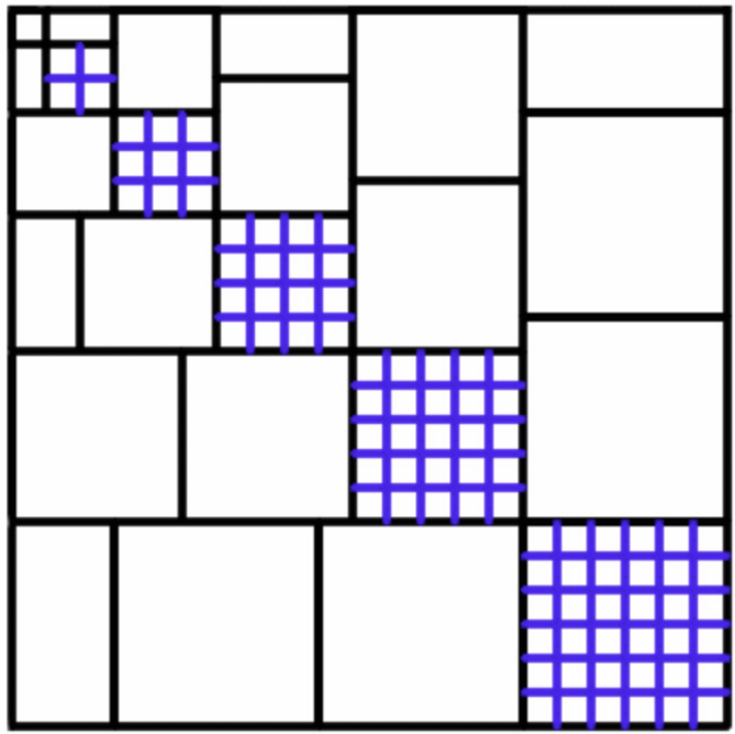 Sapresti disegnare una figura simile che rappresenti la somma dei cubi dei primi sette numeri naturali?E le somme di altri cubi? Sapresti trovare un’espressione per la somma dei primi n cubi? Puoi provare, usando diagrammi e spiegazioni, che la tua espressione funziona?
(adattato da: https://nrich.maths.org/325)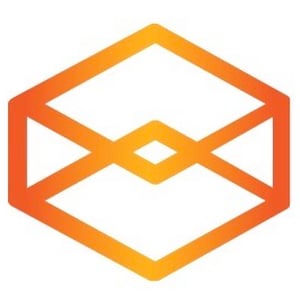 Visualizzare un’uguaglianza (attività tradotta e adattata dal sito youcubed.org)